1ª mostra de filmes de alunos do IADE | 23 de maio | 19:00 horas | CinematecaEstudantes do IADE exibem curtas na Cinemateca“Um dia na vida de um fotógrafo de vida selvagem”, “Lilo” e “Vai Tuna” são as 3 curtas-metragens produzidas por alunos do IADE - Faculdade de Design, Tecnologia e Comunicação da Universidade Europeia e que vão ser exibidas a 23 de maio, às 19 horas, na sala Félix Ribeiro da Cinemateca, em Lisboa. Estas curtas foram produzidas no âmbito da disciplina Filme e Imagem Documental da Licenciatura em Fotografia e Cultura Visual.Esta 1ª mostra de filmes de alunos do IADE vai ainda incluir a exibição de outros 2 filmes que foram realizados no âmbito da disciplina Produção e Realização Audiovisual em 2014, nomeadamente: “In Between” e “Focus”. A exibição será seguida de conversa entre os Professores José Filipe Costa e Filipe Figueiredo e os realizadores dos filmes. “É com muito orgulho que vejo os trabalhos académicos produzidos no âmbito desta unidade curricular serem exibidos pela 1ª vez num local tão significativo como a Cinemateca Portuguesa. São projetos que resultam de um trabalho sério dos alunos e esta apresentação na Cinemateca é como uma recompensa dessa dedicação e empenho.”, afirma o Professor José Filipe Costa, responsável pela disciplina Filme e Imagem Documental. “Um dia na vida de um fotógrafo de vida selvagem” (18’50’’) retrata o trabalho diário de um fotógrafo especializado em fotografia de vida animal, seguindo as suas rotinas desde a pesquisa, à preparação do material, até à escolha dos melhores meios e suportes para o seu trabalho de captação de imagens. Uma conversa feita de palavras e imagens entre os dois realizadores do filme: João Santos e Vasco Coelho.“Lilo” (11’35’’) aborda a história de Manuel Martins, que com apenas 12 anos, entrou no mundo da fotografia analógica e nunca mais a largou. De Huambo, local onde nasceu, ao Seixal, Manuel percorre um caminho na fotografia que passa por vários estilos, desde a paisagem à fotografia de estúdio, do fotojornalismo à moda. Lilo viaja entre o passado e o presente, entre o analógico e o digital, entre Portugal e África. O projeto é da autoria de Diogo Torres e Judite Martins.“Vai Tuna” (11’50’’) reúne uma comunidade ativa formada por mais de 30 estudantes que se agregam com um propósito: através da música e dança, partilhar a alegria e a paixão pela instituição que os uniu, de modo a criarem experiências juntos. O filme aproxima-nos destes jovens nas suas atividades, mostrando o funcionamento dos ensaios. A curta é da autoria de Kelly Palma e Júlia Mostaert. A sessão prevê ainda a exibição de outros 2 filmes que foram realizados no âmbito da unidade curricular Produção e Realização Audiovisual em 2014. In “Between” (5‘), de Jannis Wiebush, cria um conjunto de retratos em que se joga com a pose da personagem e o fundo dinâmico, e “Focus” (3’20’’), de Sara Rodrigues, convida a uma viagem pelo foco de luz inquieto sempre em busca das texturas e das formas da água, flores e arbustos, ao mesmo tempo que ouvimos os sons noturnos hipnóticos.A sessão é aberta ao público e o bilhete tem um custo de 3,30€ e de 1,35 € para alunos do IADE.Sobre o IADE – Faculdade de Design, Tecnologia e Comunicação da Universidade EuropeiaO IADE – Faculdade de Design, Tecnologia e Comunicação da Universidade Europeia foi fundado, em Lisboa, em 1969, tendo sido pioneiro do ensino do Design em Portugal. Distinguido, durante três anos consecutivos, pela conceituada revista italiana Domus, como uma das 50 melhores escolas de Design da Europa, o IADE – Faculdade de Design Tecnologia e Comunicação da Universidade Europeia é a instituição que mais estudantes forma em Design, integrando instituições de referência internacional como a CUMULUS (International Association of Universities and Colleges of Art, Design and Media), a EDCOM (European Institute for Commercial Communications Education), e o UNIDCOM/IADE, uma unidade de investigação acreditada e financiada pela Fundação para a Ciência e Tecnologia. O IADE – Faculdade de Design, Tecnologia e Comunicação da Universidade Europeia é, desde novembro de 2016, uma unidade orgânica da Universidade Europeia. Para mais informações sobre o IADE: www.iade.europeia.pt Para mais informações contactar: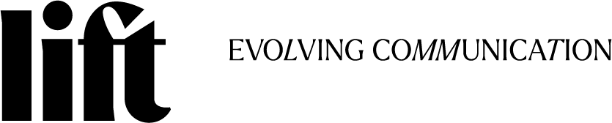 Joana Abreu | Joana.abreu@lift.com.pt |+351 91 086 90 76Tânia Miguel | tania.miguel@lift.com.pt  +351 91 827 03 87